Об утверждении Порядка 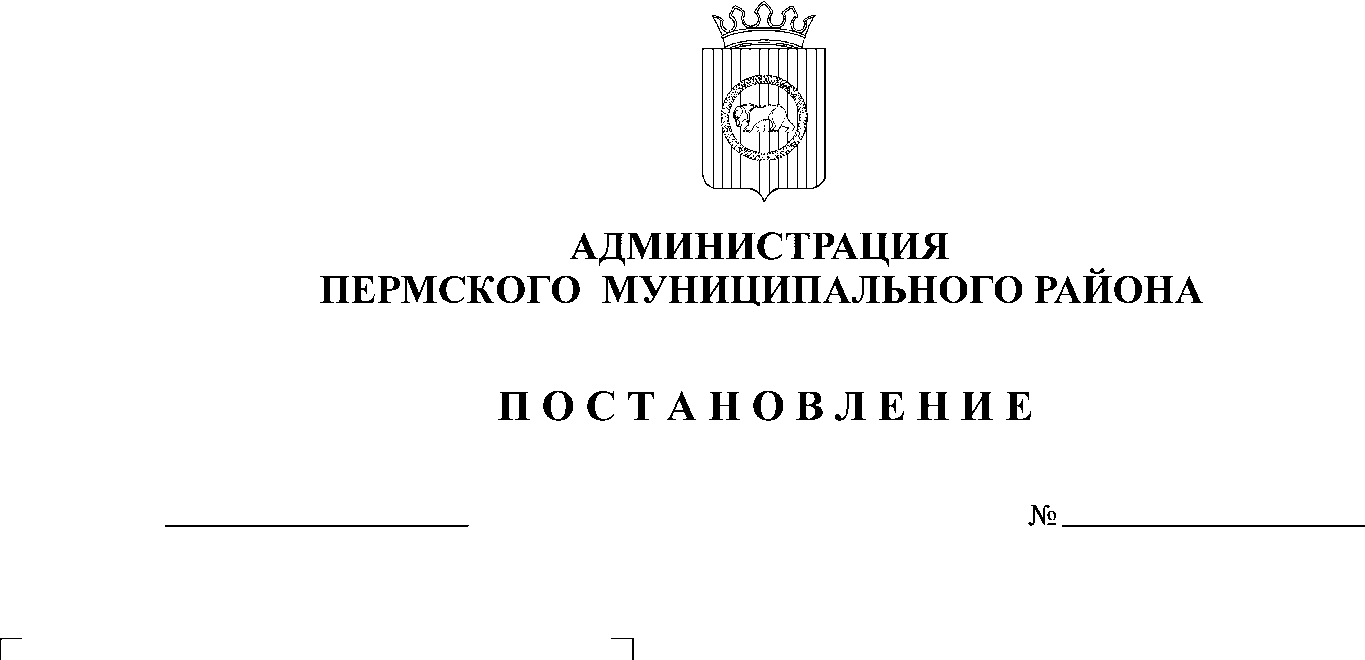 заключения специальных инвестиционных контрактов для отдельных отраслей промышленности в Пермском муниципальном районеВ соответствии с Федеральным законом от 31.12.2014 № 488-ФЗ «О промышленной политике в Российской Федерации», Законом Пермского края от 03.03.2015 № 440-ПК «О промышленной политике в Пермском крае»Администрация Пермского муниципального района ПОСТАНОВЛЕТ:1. Утвердить прилагаемый порядок заключения специальных инвестиционных контрактов в Пермском муниципальном районе.2. Постановление разместить на официальном сайте Пермского муниципального района www.permraion.ru. 3. Контроль исполнения постановления возложить на первого заместителя главы администрации Пермского муниципального района В.П. Ваганова.Глава администрации муниципального района                                                                          В.Ю. ЦветовУТВЕРЖДЕНпостановлением администрацииПермского муниципального районаот____________№______________Порядокзаключения специальных инвестиционных контрактов1. Настоящий порядок устанавливает правила заключения специальных инвестиционных контрактов, заключаемых с участием Пермского муниципального района, за исключением специальных инвестиционных контрактов, заключаемых с участием Российской Федерации и (или) Пермского края (далее – Порядок).2. Специальный инвестиционный контракт заключается администрацией Пермского муниципального района с юридическим лицом или индивидуальным предпринимателем, принимающим на себя обязательства в предусмотренный специальным инвестиционным контрактом срок своими силами или с привлечением иных лиц создать и (или) освоить новое промышленное производство на территории Пермского муниципального района (далее - инвестор, привлеченное лицо, инвестиционный проект).Администрация Пермского муниципального района вправе уполномочить: функциональный орган администрации Пермского муниципального района или муниципальное казенное учреждение, или муниципальное учреждение на заключение специального инвестиционного контракта в соответствии с правовыми актами администрации Пермского муниципального района.Стороной специального инвестиционного контракта наряду с администрацией Пермского муниципального района (или уполномоченным ей органом) может быть муниципальное образование Пермского муниципального района (далее - Муниципальное образование) в случае осуществления в отношении инвестора, являющегося стороной специального инвестиционного контракта, и (или) иных лиц, указанных в специальном инвестиционном контракте, мер стимулирования деятельности в сфере промышленности, предусмотренных муниципальными правовыми актами.Специальный инвестиционный контракт заключается в целях решения задач и (или) достижения целевых показателей и индикаторов муниципальных программ Пермского муниципального района, в рамках которых реализуются инвестиционные проекты.3. Специальный инвестиционный контракт заключается на срок, равный сроку выхода инвестиционного проекта на проектную операционную прибыль в соответствии с бизнес-планом инвестиционного проекта, увеличенному на 5 лет, но не более 10 лет.4. Для заключения специального инвестиционного контракта инвестор представляет в уполномоченный администрацией Пермского муниципального района орган (далее - уполномоченный орган) заявление по форме, утвержденной распорядительным документом уполномоченного органа, с приложением:4.1. письменного гарантийного обязательства о создании в ходе реализации инвестиционного проекта и сохранении до окончания срока специального инвестиционного контракта не менее чем 100 новых рабочих мест;4.2. заверенных в установленном порядке копий документов, подтверждающих вложение инвестиций в инвестиционный проект в размере не менее 100  миллионов рублей (кредитный договор или предварительный кредитный договор с финансированием инвестиционного проекта либо иные документы, подтверждающие размер привлекаемых инвестиций)4.3. бизнес-плана инвестиционного проекта, содержащего описание инвестиционного проекта, в том числе: срок выхода инвестиционного проекта на операционную прибыль; перечень и характеристики планируемой к производству продукции; наименование и адрес промышленного производства; обоснование экономической целесообразности, объема и сроков осуществления в рамках реализации инвестиционного проекта капитальных вложений, в том числе сведения о наличии положительного заключения государственной экспертизы на проектную документацию по инвестиционному проекту, разработанную в соответствии с законодательством Российской Федерации, описание мероприятий, направленных на реализацию инвестиционного проекта результаты (показатели), которые планируется достигнуть в ходе реализации инвестиционного проекта (ежегодные и итоговые показатели) включающие, в том числе: объем (в денежном выражении) произведенной и реализованной продукции (ежегодно на конец календарного года и к окончанию срока специального инвестиционного контракта); объем налогов, планируемых к уплате по окончании срока специального инвестиционного контракта, иные показатели, характеризующие выполнение инвестором принятых обязательств; 4.4. предлагаемого перечня не противоречащих законодательству Российской Федерации, Пермского края, Пермского муниципального района дополнительных обязательств инвестора и (или) привлеченного лица (в случае его привлечения);4.5. предлагаемого перечня мер стимулирования деятельности в сфере промышленности из числа мер, предусмотренных Законом Пермского края от 3 марта 2015 г. № 440-ПК «О промышленной политике в Пермском крае», или мер поддержки субъектов деятельности в сфере промышленности, установленных законодательством Российской Федерации или муниципальными правовыми актами Пермского муниципального района, которые инвестор предлагает включить в специальный инвестиционный контракт.В случае участия привлеченного лица в заключении специального инвестиционного контракта заявление, указанное в настоящем пункте, должно быть подписано также привлеченным лицом.5. Уполномоченный орган не позднее 10 рабочих дней со дня поступления заявления и документов, указанных в пункте 4 настоящего Порядка, рассматривает представленные инвестором заявление и документы на предмет их соответствия пункту 4 настоящего Порядка и подготавливает заключение о возможности (невозможности) заключения специального инвестиционного контракта.Заключение о возможности (невозможности) заключения специального инвестиционного контракта должно содержать:5.1. наименование инвестора и привлеченного лица (в случае его привлечения);5.2. наименование инвестиционного проекта по созданию и (или) освоению нового промышленного производства;5.3. перечень мер стимулирования деятельности в сфере промышленности, предоставляемых инвестору и привлеченному лицу (в случае его привлечения) на срок действия специального инвестиционного контракта;5.4. перечень мероприятий инвестиционного проекта;5.5. перечень обязательств инвестора и привлеченного лица (в случае его привлечения);5.6. результаты, которые планируется достичь в результате реализации инвестиционного проекта, и измеряющие указанные результаты показатели (ежегодные и итоговые показатели), в том числе количество создаваемых в ходе реализации инвестиционного проекта и сохраняемых до окончания срока специального инвестиционного контракта новых рабочих мест, срок выхода инвестиционного проекта на проектную операционную прибыль;5.7. решение о возможности (невозможности) заключения специального инвестиционного контракта с инвестором и привлеченным лицом (в случае его привлечения).6. Заключение о возможности (невозможности) заключения специального инвестиционного контракта, указанное в пункте 5 настоящего Порядка, в течение 2 рабочих дней со дня его подготовки уполномоченным органом подписывает руководитель уполномоченного органа.В течение 1 рабочего дня со дня подписания заключения о возможности (невозможности) заключения специального инвестиционного контракта, указанного в пункте 5 настоящего Порядка, оно направляется уполномоченным органом лицам, участвующим в заключении специального инвестиционного контракта.Уполномоченный орган направляет лицам, участвующим в заключении специального инвестиционного контракта, заключение, содержащее решение о невозможности заключения специального инвестиционного контракта, в следующих случаях:6.1. инвестиционный проект не соответствует целям, указанным в пункте 2 настоящего Порядка;6.2. представленные инвестором заявление и документы не соответствуют пункту 4 настоящего Порядка;6.3. ни одна из указанных в заявлении инвестора мер стимулирования, предложенных в отношении инвестора и (или) привлеченного лица, не соответствует Закону Пермского края от 3 марта 2015 г. № 440-ПК «О промышленной политике в Пермском крае», законодательству Российской Федерации или нормативным правовым актам Пермского муниципального района.В случае направления заключения, содержащего решение о возможности заключения специального инвестиционного контракта, одновременно с таким заключением уполномоченный орган направляет инвестору и привлеченному лицу (в случае его привлечения) проект специального инвестиционного контракта, содержащий перечень обязательств инвестора и привлеченного лица (в случае его привлечения) и характеристики инвестиционного проекта, указанные в пункте 4 настоящего Порядка, по форме согласно приложению к настоящему Порядку.7. Инвестор и привлеченное лицо (в случае его привлечения) в течение 10 рабочих дней со дня получения проекта специального инвестиционного контракта направляют в уполномоченный орган подписанный специальный инвестиционный контракт, либо оформленный в письменном виде отказ инвестора или привлеченного лица (в случае его привлечения) от подписания специального инвестиционного контракта, либо протокол разногласий (по вопросам, не касающимся условий специального инвестиционного контракта, содержащихся в заключении).8. В течение 10 рабочих дней со дня получения протокола разногласий уполномоченный орган проводит переговоры с инвестором или привлеченным лицом (в случае его привлечения) для урегулирования таких разногласий (при необходимости - с привлечением уполномоченных представителей муниципального образования), подписания специального инвестиционного контракта либо получения отказа инвестора или привлеченного лица от подписания специального инвестиционного контракта.9. В случае неполучения уполномоченным органом в течение 20 рабочих дней со дня направления инвестору и привлеченному лицу (в случае его привлечения) заключения, содержащего решение о возможности заключения специального инвестиционного контракта, и проекта специального инвестиционного контракта, подписанного инвестором и привлеченным лицом (в случае его привлечения), специального инвестиционного контракта, или протокола разногласий, или отказа от подписания специального инвестиционного контракта инвестор или привлеченное лицо (в случае его привлечения) считается отказавшимся от подписания специального инвестиционного контракта.10. В течение 10 рабочих дней со дня получения подписанного инвестором и привлеченным лицом (в случае его привлечения) специального инвестиционного контракта администрация Пермского муниципального района (или уполномоченный ей орган), а также уполномоченный орган муниципального образования Пермского муниципального района в случае осуществления в отношении инвестора и (или) привлеченного лица мер стимулирования, предусмотренных муниципальными правовыми актами, подписывают специальный инвестиционный контракт.11. Экземпляры подписанного всеми участниками специального инвестиционного контракта передаются уполномоченным органом указанным участникам специального инвестиционного контракта.Приложение к Порядкузаключения специальныхинвестиционных контрактовФОРМАСпециальный инвестиционный контракт    _________________________                                      «__» ____________ 20__ г.        (место заключения)                                                                              (дата заключения)Администрация Пермского муниципального района в лице _______________________, действующего на основании ________________, именуемое в дальнейшем «Администрация» , и____________________________________________________________________  (орган местного самоуправления, осуществляющий заключение специального инвестиционного контракта от имени муниципального образования, указывается в случае, если в отношении инвестора и (или) привлеченных лиц, участвующих в заключении специального инвестиционного контракта, будут осуществляться меры стимулирования деятельности в сфере промышленности, предусмотренные муниципальными правовыми актами)    в лице ______________________, действующего на основании _____________,    именуемый  в  дальнейшем «Муниципальное образование», с одной стороны и___________________________________________________________________(полное наименование юридического лица или индивидуального предпринимателя, являющегося инвестором при заключении специального инвестиционного контракта)    в лице ______________________, действующего на основании ____________, именуемый(ое) в дальнейшем "Инвестор", и привлекаемое им лицо ____________________________________________________________________(полное наименование юридического лица или индивидуального предпринимателя, которое непосредственно будет осуществлять производство промышленной продукции в соответствии со специальным инвестиционным контрактом, здесь   и далее в специальном инвестиционном контракте указывается в случае,  если такое лицо привлекается инвестором для реализации инвестиционного    проекта в рамках исполнения специального инвестиционного контракта)    в лице _____________________, действующего на основании _____________,именуемый(ое)  в  дальнейшем  «Предприятие»,  с другой стороны, именуемые в дальнейшем    совместно    «Стороны»,    в   соответствии   с   заключением уполномоченного   администрацией Пермского муниципального района  функционального органа администрации Пермского муниципального района  органа  (далее  -  уполномоченный орган) о возможности заключения специального инвестиционного контракта от ______ № _______, заключили специальный инвестиционный контракт о нижеследующем.1. Предмет специального инвестиционного контракта    Инвестор  обязуется  своими силами и (или) с привлечением Предприятия всрок до _______ (срок выхода инвестиционного проекта на проектную операционную прибыль) осуществить инвестиционный проект по созданию и (или) освоению нового промышленного производства ____________________________________________________________________             (наименование и адрес промышленного производства)в соответствии с бизнес-планом согласно приложению 1 к настоящему специальному инвестиционному контракту в целях освоения производства продукции в объеме и номенклатуре, предусмотренных приложением 2 к настоящему специальному инвестиционному контракту, а Администрация и Муниципальное образование обязуются в течение срока действия специального инвестиционного контракта осуществлять в отношении Инвестора и (или) Предприятия меры стимулирования деятельности в сфере промышленности, предусмотренные специальным инвестиционным контрактом.2. Срок действия специального инвестиционного контрактаСрок действия специального инвестиционного контракта составляет ___________ лет.3. Обязательства ИнвестораИнвестор обязуется:3.1. осуществлять практические действия по реализации инвестиционного проекта, предусмотренные приложениями к настоящему специальному инвестиционному контракту, в том числе обеспечивать выполнение обязательств Предприятия по реализации инвестиционного проекта;3.2. создать в ходе реализации инвестиционного проекта и сохранить до окончания срока специального инвестиционного контракта не менее чем 100 новых рабочих мест;3.3. представлять в уполномоченный орган отчеты каждый _____________ (полугодие, год или иной период, согласованный Сторонами), а также представить отчет об итогах реализации инвестиционного проекта по формам, утвержденным уполномоченным органом;3.4. представлять по требованию уполномоченного органа первичные документы (копии), подтверждающие правильность данных в отчетной документации;    3.5. ______________________________________________________________   (перечисляются иные обязательства Инвестора, не противоречащие            законодательству Российской Федерации, нормативным правовым                                актам Пермского края и Пермского муниципального района)4. Обязательства ПредприятияПредприятие обязуется:4.1. в ходе реализации инвестиционного проекта производить и реализовывать на промышленном производстве продукцию в объеме и номенклатуре, предусмотренных приложением 2 к специальному инвестиционному контракту;    4.2. ______________________________________________________________ (перечисляются иные обязательства Предприятия, не противоречащие                                законодательству Российской Федерации, нормативным правовым актам Пермского края и Пермского муниципального района)5. Обязательства Администрации    Администрация   обязуется:    5.1.  осуществлять  в отношении Инвестора следующие меры стимулирования деятельности в сфере промышленности:    ____________________________________________________________________;             (указываются в случае, если в отношении Инвестора осуществляются меры                                  стимулирования деятельности в сфере промышленности)    5.2. осуществлять в отношении Предприятия следующие меры стимулирования деятельности в сфере промышленности:    ____________________________________________________________________;      (указываются в случае, если в отношении Предприятия осуществляются           меры стимулирования деятельности в сфере промышленности)    5.3.  гарантировать  неизменность в течение срока действия специальногоинвестиционного  контракта  предоставляемых  Инвестору  и  Предприятию  мер стимулирования   деятельности   в   сфере  промышленности,  предусмотренных пунктами  5.1  и  5.2  статьи  5  специального инвестиционного контракта, в соответствии   с  законодательством  Российской  Федерации, нормативными правовыми актами Пермского края и Пермского муниципального района;    5.4.  _____________________________________________________________(перечисляются иные обязательства Администрации, не противоречащие законодательству Российской Федерации, нормативным правовым актам Пермского края и Пермского муниципального района)6. Обязательства Муниципального образования(статья включается в специальный инвестиционный контракт,в случае если Муниципальное образование является сторонойспециального инвестиционного контракта)Муниципальное образование обязуется:    6.1.  осуществлять  в отношении Инвестора следующие меры стимулирования деятельности в сфере промышленности:____________________________________________________________________  (перечисляются меры стимулирования деятельности в сфере промышленности, применяемые в течение срока действия специального инвестиционного контракта к Инвестору, в случае если в отношении Инвестора Муниципальным образованием  осуществляются меры стимулирования деятельности в сфере промышленности в соответствии с муниципальными правовыми актами, за исключением субсидий)   6.2. осуществлять в отношении Предприятия следующие меры стимулирования деятельности в сфере промышленности:____________________________________________________________________(перечисляются меры стимулирования деятельности в сфере промышленности, применяемые в течение срока действия специального инвестиционного контракта к Предприятию, в случае если в отношении Предприятия Муниципальным образованием осуществляются меры стимулирования деятельности в сфере промышленности в соответствии с муниципальными правовыми актами, за исключением субсидий)6.3. гарантировать неизменность в течение срока действия специального инвестиционного контракта предоставляемых Инвестору и (или) Предприятию мер стимулирования деятельности в сфере промышленности, предусмотренных пунктами 6.1 и 6.2 статьи 6 специального инвестиционного контракта, в соответствии с законодательством Российской Федерации, нормативными правовыми актами Пермского края и муниципальными правовыми актами;    6.4. _______________________________________________________________(перечисляются иные обязательства Муниципального образования, не         противоречащие законодательству Российской Федерации, нормативным           правовым актам Пермского края и муниципальным правовым актам)Статья 7. Контроль за выполнением Инвестором и Предприятиемусловий специального инвестиционного контрактаВ целях осуществления контроля за выполнением Инвестором и Предприятием обязательств, принятых по специальному инвестиционному контракту, в том числе за достижением предусмотренных статьей 3 специального инвестиционного контракта показателей, уполномоченный орган:рассматривает отчеты и документы, представленные Инвестором в соответствии с пунктами 3.3 и 3.4 статьи 3 специального инвестиционного контракта;    направляет  отчеты  в _______________________________________________;                                                                (указывается уполномоченный орган)    выдает  Инвестору  заключение  о выполнении или невыполнении Инвестором обязательств, принятых на основании специального инвестиционного контракта, и   о  достижении  (полном,  частичном)  или  недостижении  предусмотренных специальным инвестиционным контрактом показателей, согласованное с Администрацией.8. Изменение и расторжение специальногоинвестиционного контракта. Ответственность Сторон8.1. Изменение условий специального инвестиционного контракта осуществляется по требованию Инвестора в следующих случаях:8.1.1. существенное изменение условий реализации инвестиционного проекта;8.1.2. неисполнение Администрацией, Муниципальным образованием обязательств, установленных соответственно статьями 5, 6 специального инвестиционного контракта.8.2. Для изменения специального инвестиционного контракта Инвестор представляет в уполномоченный орган заявление с приложением проекта изменений специального инвестиционного контракта и документов, обосновывающих необходимость внесения изменений.8.3. Все изменения и дополнения к специальному инвестиционному контракту оформляются в письменной форме в виде дополнительного соглашения к специальному инвестиционному контракту, подписываются Сторонами и являются неотъемлемой частью специального инвестиционного контракта.8.4. Специальный инвестиционный контракт может быть расторгнут по соглашению Сторон либо в одностороннем порядке по решению суда в следующих случаях:1) неисполнение или ненадлежащее исполнение Инвестором или Предприятием обязательств, предусмотренных специальным инвестиционным контрактом, в том числе в случае недостижения показателя, установленного пунктом 3.2 статьи 3 специального инвестиционного контракта, более чем на _____ процентов;2) принятие Российской Федерацией, Пермским краем, Пермским муниципальным районом или Муниципальным образованием после заключения специального инвестиционного контракта правовых актов или обязательств по международно-правовым договорам, препятствующих реализации инвестиционного проекта или делающих невозможным достижение показателей, предусмотренных специальным инвестиционным контрактом;3) заключение Инвестором и (или) Предприятием специального инвестиционного контракта с участием Российской Федерации и (или) Правительства Пермского края в отношении инвестиционного проекта по созданию и (или) освоению нового промышленного производства, указанного в части 1 специального инвестиционного контракта;4) наступление обстоятельств непреодолимой силы.8.5. Расторжение специального инвестиционного контракта в связи с неисполнением или ненадлежащим исполнением Инвестором и (или) Предприятием обязательств, предусмотренных специальным инвестиционным контрактом, влечет:1) прекращение осуществления в отношении Инвестора и (или) Предприятия мер стимулирования деятельности в сфере промышленности, предусмотренных специальным инвестиционным контрактом;2) обязанность Инвестора и (или) Предприятия возместить снижение доходов местного бюджета, которое произошло в связи с применением администрацией и (или) Муниципальным образованием мер стимулирования в сфере промышленности;3) иные последствия, предусмотренные законодательством Российской Федерации, нормативными правовыми актами Пермского края, Пермского муниципального района, муниципальными правовыми актами, регламентирующими предоставление соответствующих мер стимулирования деятельности в сфере промышленности.8.6. Расторжение специального инвестиционного контракта в связи с неисполнением или ненадлежащим исполнением Администрацией и (или) Муниципальным образованием обязательств, предусмотренных соответственно статьями 5, 6 специального инвестиционного контракта, влечет:1) право Инвестора и (или) Предприятия требовать в судебном порядке расторжения специального инвестиционного контракта, возмещения убытков и (или) уплаты неустойки Инвестору и (или) Предприятию Стороной, не исполнившей обязательств по специальному инвестиционному контракту;2) прекращение осуществления в отношении Инвестора и (или) Предприятия мер стимулирования деятельности в сфере промышленности, предусмотренных специальным инвестиционным контрактом;3) обязанность Инвестора и (или) Предприятия возместить снижение доходов местного бюджета, которое произошло в связи с применением Администрацией, Муниципальным образованием мер стимулирования деятельности в сфере промышленности (за исключением мер стимулирования деятельности в сфере промышленности, реализованных стороной специального инвестиционного контракта, не исполнившей обязательство по специальному инвестиционному контракту);        4) возмещение     Стороной    специального    инвестиционного    контракта(Администрацией,  Муниципальным  образованием), не исполнившей обязательств по  специальному  инвестиционному  контракту, Инвестору и (или) Предприятию убытков,  а  также  уплата  неустойки  в форме штрафа сверх суммы убытков в размере __________________________________________________________________.  (указывается размер штрафа по каждой мере стимулирования деятельности в сфере промышленности, установленной в настоящем специальном инвестиционном контракте)8.7. Общая сумма штрафов по специальному инвестиционному контракту, уплачиваемая Инвестору и (или) Предприятию, не может превышать все расходы Инвестора и (или) Предприятия, которые будут им понесены для замещения указанных в специальном инвестиционном контракте мер стимулирования деятельности в сфере промышленности.9. Заключительные положения9.1. Все споры и разногласия между Сторонами по специальному инвестиционному контракту решаются путем переговоров. В случае недостижения согласия спор надлежит разрешению в Арбитражном суде Пермского края. Применимым материальным и процессуальным правом является право Российской Федерации.    9.2.  По  специальному  инвестиционному  контракту  Стороны   назначаютследующих уполномоченных представителей:    от Администрации _________________________________________________;                                                 (ФИО, телефон, электронная почта)    от Муниципального образования _____________________________________;                                      (ФИО, телефон, электронная почта)    от Инвестора ______________________________________________________;                           (ФИО, телефон, электронная почта)    от Предприятия ___________________________________________________.                                                                          (ФИО, телефон, электронная почта)9.3. Специальный инвестиционный контракт составлен в _____ экземплярах, имеющих одинаковую юридическую силу.9.4. Неотъемлемой частью специального инвестиционного контракта являются следующие приложения:приложение 1 - Бизнес-план инвестиционного проекта;приложение 2 - Объем и номенклатура продукции.Статья 10. Реквизиты и подписи СторонОт АдминистрацииРеквизиты_________________________________(должность, ФИО)(печать)От ИнвестораРеквизиты________________________________(должность, ФИО)(печать)От Муниципального образованияРеквизиты_________________________________(должность, ФИО)(печать)От ПредприятияРеквизиты________________________________(должность, ФИО)(печать)